Jelovnik od 8. 1. 2024. do 12. 1. 2024.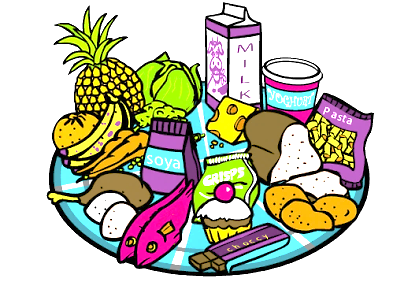 Ravnateljica		Sanja Krstanović, prof.    DORUČAKMLIJEČNI OBROKUŽINARUČAKUŽINA ZA PRODUŽENI BORAVAKPONEDJELJAKkukuruzni klipić, bioaktivkukuruzni klipić, bioaktiv, voćetjestenina na bolonjski, salata kuhana cikla, voćekroasam čoko – lješnjak, voćeUTORAKlino lada namaz, kruh, mlijekolino lada namaz, kruh, mlijeko, voćekelj varivo sa suhim mesom, kruh, čokoladni kolačkompot ananas, voćeSRIJEDAcornflakes s mlijekokrafna s marelicom, voćepečena piletina, mlinci, zelena salata, voćekrafna s marelicom, voćeČETVRTAKsendvič s pletenicom šunka – sir, čaj s medom i limunomsendvič s pletenicom šunka – sir, čaj s medom i limunomvarivo od mahuna i povrća s junetinom, kruh, puding vanilija, voćevoće, putar štangicaPETAKkukuruzni savitak, kakaokukuruzni savitak, kakao, voćepanirani oslić s blitvom na dalmatinskisladoled, voće